ПОСТАНОВЛЕНИЕот 14 марта 2016 г.                                                                                                                 № 12О перечне должностей муниципальной службы в МО Талдинское сельское поселение,  при назначении на которые и при замещении которых граждане обязаны представлять сведения о своих доходах, расходах, об имуществе и обязательствах имущественного характера, а также сведения о доходах, расходах, об имуществе и обязательствах имущественного характера своих супруги (супруга) и несовершеннолетних детейВ соответствии со статьей 8 Федерального закона от 25.12.2008г. № 273-ФЗ «О противодействии коррупции», статьей 2 Федерального закона от 03.12.2012г. № 230-ФЗ «О контроле за соответствием расходов лиц, замещающих государственные должности, и иных лиц их доходам», с пунктом 3 Указа Президента Российской Федерации от 18.05.2009г. № 557 "Об утверждении перечня должностей федеральной государственной службы, при назначении на которые федеральные государственные служащие обязаны представлять сведения о своих доходах, об имуществе и обязательствах имущественного характера, а также сведения о доходах, об имуществе и обязательствах имущественного характера своих супруги (супруга) и несовершеннолетних детей, руководствуясь Уставом МО Талдинское сельское поселениеПОСТАНОВЛЯЮ:1. Утвердить прилагаемый перечень должностей муниципальной службы в МО Талдинское сельское поселение, при назначении на которые и при замещении которых граждане обязаны представлять сведения о своих доходах, расходах, об имуществе и обязательствах имущественного характера, а также сведения о доходах, расходах, об имуществе и обязательствах имущественного характера своих супруги (супруга) и несовершеннолетних детей (Приложение № 1).2. Специалисту МО Талдинское сельское поселение Шабыковой О.В. – ознакомить муниципальных служащих с перечнем, утвержденным настоящим Постановлением. 3. Настоящее Постановление обнародовать в установленном порядке. Настоящее Постановление вступает в силу с момента его официального обнародования.4. Контроль за исполнением настоящего Постановления возложить на специалиста МО Талдинское сельское поселение Шабыкову О.В.          Глава Талдинского сельского поселения                                                  В.П. НазароваПриложение № 1к Постановлению главы АдминистрацииМО Талдинское сельское поселениеот 14 марта 2016 года № 12  ПЕРЕЧЕНЬДОЛЖНОСТЕЙ МУНИЦИПАЛЬНОЙ СЛУЖБЫ В МУНИЦИПАЛЬНОМ ОБРАЗОВАНИИ ТАЛДИНСКОЕ СЕЛЬСКОЕ ПОСЕЛЕНИЕ УСТЬ-КОКСИНСКОГО РАЙОНА РСЕПУБЛИКИ АЛТАЙ, ПРИ НАЗНАЧЕНИИ НА КОТОРЫЕ ГРАЖДАНЕ ОБЯЗАНЫ ПРЕДСТАВЛЯТЬ СВЕДЕНИЯ О СВОИХ ДОХОДАХ, ОБ ИМУЩЕСТВЕ И ОБЯЗАТЕЛЬСТВАХ ИМУЩЕСТВЕННОГО ХАРАКТЕРА, А ТАКЖЕ СВЕДЕНИЯ О ДОХОДАХ, ОБ ИМУЩЕСТВЕ И ОБЯЗАТЕЛЬСТВАХ ИМУЩЕСТВЕННОГО ХАРАКТЕРА СВОИХ СУПРУГИ (СУПРУГА) И НЕСОВЕРШЕННОЛЕТНИХ ДЕТЕЙ, И ПРИ ЗАМЕЩЕНИИ КОТОРЫХ МУНИЦИПАЛЬЫЕ СЛУЖАЩИЕ ОБЯЗАНЫ ПРЕДСТАВЛЯТЬ СВЕДЕНИЯ О СВОИХ ДОХОДАХ, РАСХОДАХ, ОБ ИМУЩЕСТВЕ И ОБЯЗАТЕЛЬСТВАХ ИМУЩЕСТВЕННОГО ХАРАКТЕРА, А ТАКЖЕ СВЕДЕНИЯ О ДОХОДАХ, РАСХОДАХ (ПО КАЖДОЙ СДЕЛКЕ ПО ПРИОБРЕТЕНИЮ ЗЕМЕЛЬНОГО УЧАСТКА, ДРУГОГО ОБЪЕКТА НЕДВИЖИМОСТИ, ТРАНСПОРТНОГО СРЕДСТВА, ЦЕННЫХ БУМАГ, АКЦИЙ (ДОЛЕЙ УЧАСТИЯ, ПАЕВ В УСТАВНЫХ (СКЛАДОЧНЫХ) КАПИТАЛАХ ОРГАНИЗАЦИЙ), ЕСЛИ СУММА СДЕЛКИ ПРЕВЫШАЕТ ОБЩИЙ ДОХОД ДАННОГО ЛИЦА И ЕГО СПРУГИ (СУПРУГА) ЗА ТРИ ПОСЛЕДНИХ ГОДА, ПРЕДШЕСТВУЮЩИХ СОВЕРШЕНИЮ СДЕЛКИ, И ОБ ИСТОЧНИКАХ ПОЛУЧЕНИЯ СРЕДСТВ, ЗА СЧЕТ КОТОРЫХ СОВЕРШЕНА СДЕЛКА), ОБ ИМУЩЕСТВЕ И ОБЯЗАТЕЛЬСТВАХ ИМУЩЕСТВЕННОГО ХАРАКТЕРА СВОИХ СУПРУГИ (СУПРУГА) И НЕСОВЕРШЕННОЛЕТНИХ ДЕТЕЙГлава администрации МО Талдинское сельское поселение.Ведущий специалист 1 разряда администрации МО Талдинское сельское поселение.СЕЛЬСКАЯ АДМИНИСТРАЦИЯ ТАЛДИНСКОГОСЕЛЬСКОГО ПОСЕЛЕНИЯ УСТЬ-КОКСИНСКОГО РАЙОНА РЕСПУБЛИКИ АЛТАЙ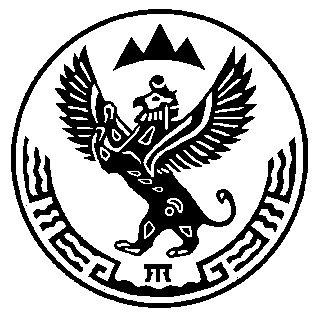 АЛТАЙ РЕСПУБЛИКАНЫН «КОКСУУ—ООЗЫ АЙМАГЫНДА»ТАЛДУ JУРТ JЕЕЗЕНИН JУРТ АДМИНИСТРАЦИЯЗЫ